Meeting opened: 10:33amAttendance: Rory McCabe (President) – Chair, Wes Garrett (Branch Secretary), Michael McDonald (ACT), Christopher Putnam (NSW), Matthew West (Tas), Dan Thompson (SA), Glenn Laurie (Vic), Zac Van Loenhout (NT), Chris Jones (WA), Tim Limmer (Branch WH&S Coordinator)Apologies:  Justin Harpley (Northern Qld) Acknowledgement to Country – Rory McCabe“We acknowledge the Traditional Owners of Country throughout Australia and recognise their continuing connection to land, waters and culture.We pay our respects to their Elders past, present and emerging.”Minutes of Previous meetingMoved: Rory McCabe“that the Minutes of the last BCOM meeting held on 24th June 2022 be received and adopted”Seconded: Wes Garrett																				CARRIEDBusiness Arising out of the MinutesEA & Log of Claims. PIAThe Secretary reported that negotiations will resume with Airservices after this meeting.The Secretary told the meeting that Chief Fire Officer Purcell has taken 2 to 3 months secondment and that Matt Crowley is the Acting Chief in his absence.Campaigns3 Minutes to Live CampaignThe Secretary reported that there are some minor adjustments to be made to the tshirts prior to ordering.Hours of Work DisputeThe Secretary reported that Sydney is not receiving full shifts.  The next Fairwork Commission date is on 14th July 2022.Sydney Dispute Stage 1 was issued on 5th July.  A meeting was held with the Sydney members and we were told local managers are reluctant to offer full shifts therefore only short shifts are being offered.  There has been no reply from DCFO Davies so it has been escalated to Acting CFO who has asked for an extension until COB Friday.Inclusive Facilities ProgramThe Secretary reported that a survey has been sent to relevant locations.  A dispute has been lodged with Fairwork over consultation.ARFFS Small Projects ConsultationBCOM has ratified expenses in relation to the Deputy WHS Coordinator to attend hose pressure testing equipment.CorrespondenceCorrespondence was provided in the google drive and ratified at the BCOM meeting.Accounts for PaymentMoved: Wes Garrett“that the accounts as presented be passed for payment”Seconded: Rory McCabe											CARRIEDGeneral BusinessMoved: Chris Putnam“that the Aviation Branch of the UFUA affiliate itself with the relevant State branch of the Australian Labor Party, and that the relevant State branch shall be the Branch from which the minister/shadow minister responsible for Airservices Australia is located.”Seconded: Rory McCabe											CARRIEDOffice Administrator to action.The Secretary reported that the EOFY ROC reports have been submitted.The Secretary reported that candidates have been approached re the casual vacancy BCOM Southern Queensland.  The Secretary proposes that we appoint Patrick Shanahan as BCOM for Southern Queensland for the duration of the term, unanimously supported by BCOM.Industrial Officer Salary IncreaseThe BCOM ratified a Salary increase for the Industrial Officer from $90,000 to $95,000, to be reviewed again when EA has been settled.Acting CFO CrowleyThe Secretary mentioned to BCOM about a request from Acting CFO Crowley to encourage members to sign up to Airservices “workplace app”.  BCOM were not interested.Membership Status of Recruit Course #96The Secretary reported that all are now financial members.Joint Unions Letter to Catherine King IRThe Secretary reported that a joint letter from all Unions was sent to Catherine King asking her for a meeting yesterday re: EA bargaining and Airservices IR generally.The Secretary discussed having the UFUA-Aviation Conference in Canberra as the UFUA national office is in the process of relocating there and the NCOM conference is being held to coincide with parliament sitting in November, good time to be there.Chris Putnam is looking into Recruit Course Driver Training and regression in course quality/outcomes.Scope Order AALL’s Return to EAThe Secretary reported we already have 17 members in the cohort of a total 24 leaders.Discussion took place re rostering at Canberra with Mick McDonald.ResignationsNilRetirementsMoved: Wes Garrett“that the Retired Division membership applications received by Andrew Wilhelm and Peter Warschauer be received and that the appropriate recognition based on tenure be issued.”Seconded: Rory McCabe											CARRIEDThe meeting was declared closed at 11.34am.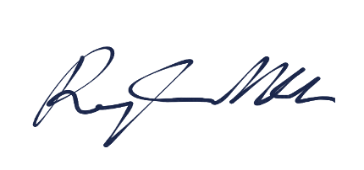 _____________________RORY MCCABEBRANCH PRESIDENT